                                                                                                        Број:6038/5а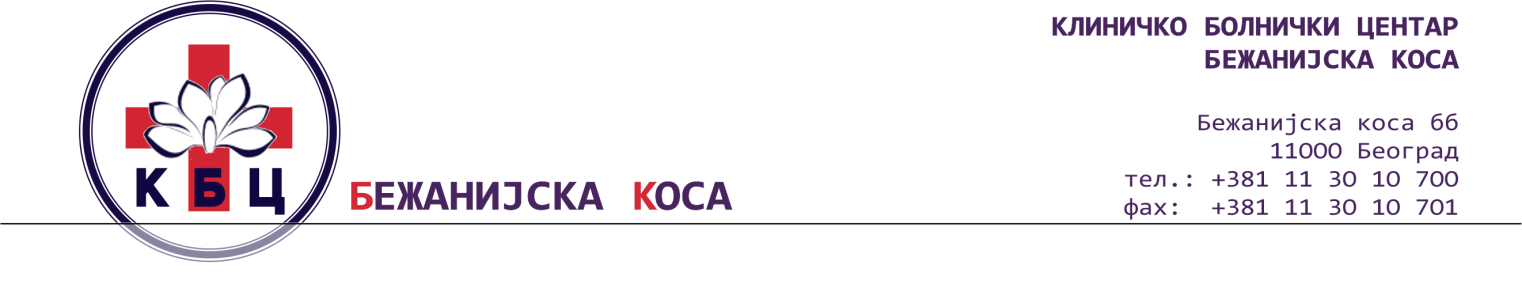                                                                                               Датум: 10.10.2019.годинеРЕПУБЛИКА СРБИЈАКЛИНИЧКО БОЛНИЧКИ ЦЕНТАР „БЕЖАНИЈСКА КОСА“ –БЕОГРАДБеоград, Бежанијска коса б.б.КОНКУРСНА ДОКУМЕНТАЦИЈАза јавну набавку услуга  – услужно прање и пеглање вешаза потребе КБЦ „Бежанијска коса“ зa период до дванаест месеци:ОТВОРЕНИ ПОСТУПАК JAВНЕ НАБАВКЕЈН ОП 13У/19                                                               пречишћен текст_________________________________________________________Београд, октобар 2019. године.Конкурсна документација има 52 стране.ОБРАЗАЦ ЗА КОВЕРАТ(исећи по овој линији)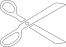 (исећи по овој линији)Напомена: Горњи део попунити, исећи по горњим линијама и залепити на полеђини коверте/кутије.Доњи део исећи по доњим линијама и залепити на предњу страну коверте/кутије.(исећи по овој линији)ПРИМАЛАЦ:КБЦ „БЕЖАНИЈСКА КОСА“Бежанијска коса бб11080 БеоградПОНУДАЈН ОП  13У/19НЕ ОТВАРАТИ !(исећи по овој линији)На основу члана 54. став 12. и члана 61. Закона о јавним набавкама („Службени гласник Републике Србије”, бр. 124/2012, 14/2015, 68/2015 у даљем тексту: ЗЈН), члана 6. Правилника о обавезним елементима конкурсне документације у поступцима јавних набавки и начину доказивања испуњености услова („Службени гласник Републике Србије”, бр. 86/2015), Одлуке о покретању поступка бр.6038/1 од   04.10.2019.године и Решења о именовању чланова комисије бр. 6038/2 од  04.10.2019.године, Комисија за ЈН ОП 13У/19 – услужно прање и пеглање веша за потребе КБЦ „Бежанијска коса“ за период до дванаест месеци, сачинила је КОНКУРСНУ ДОКУМЕНТАЦИЈУЈН ОП 13У/191. Општи подаци о јавној набавци1. Назив, адреса и интернет страница наручиоцаКлиничко болнички центар „Бежанијска коса“-Београд, 11080 Београд, Бежанијска коса бб. Интернет страница наручиоца: www.bkosa.edu.rsМатични број:…………………………………………...07039743Шифра делатности: …………………………………… 85110ПИБ: …………………………………………………… 100200745Текући рачун: …………………………………………. 840-633-661-542. Врста поступка јавне набавке: јавна набавка мале вредности из члана 39. ЗЈННа ову набавку ће се примењивати: Закон о јавним набавкама („Сл. гласник РС“ бр. 124/12, 14/15 и 68/15); Закон о општем управном поступку у делу који није регулисан законом о јавним набавкама (Сл. лист СРЈ”, бр. 33/97, 31/01, “Сл. Гласник РС“ бр. 30/10, 18/16);Закон о облигационим односима након закључења уговора о јавној набавци (“Сл. лист СФРЈ”, бр. 29/78, 39/85, 57/89 и “Сл. лист СРЈ” 31/93); Технички прописи везани за услуге која су предмет јавне набавке;Подзаконски акти који се односе на поступак јавне набавке;Материјални прописи који ближе регулишу предмет јавне набавке или услове предвиђене у конкурсној документацији.3.  Циљ поступка     Поступак јавне набавке се спроводи ради закључења оквирног споразума са једним     понуђачем на период до годину дана4. Контакт (лице/служба)        Гордана Вићентијевић, Урош Папић (javne.nabavke@bkosa.edu.rs)	Телефони:011/2095-636, 011/2095-659 у времену од 9,00- 12,00 часова, понедељак - петак.                       2. ПОДАЦИ О ПРЕДМЕТУ ЈАВНЕ НАБАВКЕ            2.1.  Предмет јавне набавке су услуге – услужно прање и пеглање веша за потребе КБЦ „Бежанијска                    коса“ за период до дванаест месеци                    2.1.1. Назив и ознака из општег речника набавке: 98310000-Услуге прања и хемиског чишћења2.2.   Јавна набавка није обликована  по  партијама2.3.    Врста, техничке карактеристике (спецификације), квалитет, количина и опис добара, радова или услуга,    начин   спровођења контроле и обезбеђивања гаранције квалитета, рок извршења, место извршења или испоруке добара, евентуалне додатне услуге и сл.Врста услуге: Прање, сушење, пеглање и паковање по захтеву Наручиоца болничког веша за потребе КБЦ дванаест месеци од дана закључења уговора према спецификацији у табели:.2.4. Технички опис предмета набавке -  опис услуга према захтеву наручиоца:Услуга прања, сушења,  пеглања и паковања болничког веша за потребе КБЦ обухвата следеће активности: Предметне услуге се пружају свакодневно у току трајања уговора, са изузетком 1 дана празника по избору Пружаоца услуге, о чему ће обавестити Наручиоца у року до 10 дана после закључења уговора Пружалац услуга преузима  прљави болнички веш са локације КБЦ-а:  У случају ванредних околности, у складу са потребама наручиоца, пружалац услуге је дужан да на захтев наручиоца изврши ванредно преузимање прљавог веша, обави прање,сушење, пеглање, паковање и испоруку чистог веша у току дана, ван предвиђених термина.Наручилац обезбеђује раднике за пренос прљавог  болничког веша до предвиђених локација за примопредају веша. Пружалац услуга обезбеђује раднике за пренос  веша од предвиђених локација до возила, као и од возила до предвиђених локација приликом испоруке веша. Преузета дневна количина прљавог веша се мора доставити опрана, осушена,  испеглана и спакована по захтеву наручиоцаПружалац услуга врши превоз и испоруку опраног, осушеног,  испегланог и спакованог по захтеву наручиоца болничког веша на локације са којих је и преузет веш у терминима 9.00 – 9.30  и 17.30-18.00 часова.Пружалац услуга обезбеђује раднике за истовар чистог, испегланог и спакованог болничког веша од возила до  до предвиђених локација.Извршилац услуге је дужан да ујутру преузет прљав хируршки веш испоручи чист истог дана до 17:30 часоваНаручилац захтева  од  пружаоца услуга апсолутно поштовање рокова испоруке јер другачије поступање омета редован процес рада наручиоца, а посебно рад у операционим салама наручиоца Понуђач има обавезу да одржава беспрекорну хигијену у  возилима  којима се транспортује болнички веш и да иста дезинфикује између сваког транспорта или да поседује посебна возила за чист и прљав вешПонуђач је дужан да колица и возила којима се превози чист веш дезинфикује средством које је регистровано као медицинско средство2.5. Начин спровођења контроле: Контролу квалитета извршених услуга по овом уговору наручилац ће спроводити преко овлашћеног лица наручиоца именованог за надзор над пружањем услуга које су предмет ове јавне набавке. Уколико одговорно лице именовано за надзор утврди да пружалац услуга није пружио услугу на начин предвиђен захтевима наручиоца из конкурсне документације, закљученом уговору о пружању услуга, сачиниће записник о рекламацији. Пружалац услуге је дужан да пружи услуге одмах по сачињавању записника о рекламацији и све трошкове везане за рекламацију извршених услуга осим за услуге за чије настајање је одговоран Наручилац. Наручилац посебно истиче да се рокови извршења предметних услуга морају строго поштовати, јер од њих зависи организација рада КБЦ  а нарочито оперативни програм. 2.6. Место и рок извршења уговора: Пружалац услуга преузима прљави болнички веш са локације корисника и испоручује опран, осушен,  испеглан и спакован по захтеву наручиоца болнички веш на локацију корисника 2.7. Захтеви у погледу квалитета предмета набавке:Понуђач коме буде додељен уговор мора услуге које су предмет набавке извршити са дужном пажњом поштујући правила здравствене безбедности. 2.8.Посебни захтеви Наручиоца:Понуђач је у обавези да уз понуду достави и важећи ценовник/извод из постојећег-важећег ценовника за услуге са списка, на основу кога ће бити испостављани рачуни за извршене услуге као и за  и евентуалне услуге прања,сушења и пеглања веша који по врсти није приказан у табели оквирних количина и врста веша3.  УСЛОВИ ЗА УЧЕШЋЕ У ПОСТУПКУ ЈАВНЕ НАБАВКЕ ИЗ ЧЛАНА 75. И 76. ЗЈН И УПУТСТВО КАКО СЕ ДОКАЗУЈЕ ИСПУЊЕНОСТ ТИХ УСЛОВАПраво на учешће у овом поступку јавне набавке има понуђач који испуњава обавезне услове за учешће у поступку јавне набавке дефинисане чланом 75. ЗЈН. Уколико понуду подноси група понуђача сви чланови групе понуђача дужни суда доставе доказе да испуњавају услове из члана 75. став 1. тачке 1) - 4) и члана 75. став 2. ЗЈН, a додатне услове испуњавају заједно. Услов из члана 75. став 1. тачка 5) ЗЈН дужан је да испуни понуђач из групе понуђача којем је поверено извршење дела набавке за који је неопходна испуњеност тог услова.Уколико понуђач подноси понуду са подизвођачем, понуђач је дужан да за подизвођача достави доказе да испуњава услове из члана 75. став 1. тач. 1) до 4) ЗЈН, а доказ о испуњености услова из члана 75 став 1. тачка 5) ЗЈН за део набавке који ће извршити преко подизвођача. 3.1.ОБАВЕЗНИ УСЛОВИ ЗА УЧЕШЋЕ У ПОСТУПКУ ЈАВНЕ НАБАВКЕИЗ ЧЛАНА 75. ЗЈН3.1.1.Услов из члана 75. став 1. тачка 1) ЗЈН - да је понуђач регистрован код надлежног органа, односно уписан у одговарајући регистар;3.1.2.Услов из члана 75. став 1. тачка 2) ЗЈН- да понуђач и његов законски заступник није осуђиван за неко од кривичних дела као члан организоване криминалне групе, да није осуђиван за кривична дела против привреде, кривична дела против животне средине, кривично дело примања или давања мита, кривично дело преваре;3.1.3. Услов из члана 75. став 1. тачка 4) ЗЈН- да је понуђач измирио доспеле порезе, доприносе и друге јавне дажбине у складу са прописима Републике Србије или стране државе када има седиште на њеној територији;Понуђач који има издвојену(е) пословну(е) јединицу(е) изван главног седишта има обавезу да измири доспеле порезе, доприносе и друге јавне дажбине у складу са прописима локалне самоуправе где се издвојена(е)  пословна(е)  једница(е) налази(е)3.1.4. Услов из члана 75. став 2.  ЗЈН- да понуђач при састављању понуде, изричито наведе да је поштовао обавезе које произилазе из важећих прописа о заштити на раду, запошљавању и условима рада, заштити животне средине, као и да нема забрану обављања делатности која је на снази у време подношења понуда.3.2. УПУТСТВО КАКО СЕ ДОКАЗУЈЕ ИСПУЊЕНОСТ ОБАВЕЗНИХ УСЛОВА ИЗ ЧЛАНА75. ЗЈНИспуњеност услова из члана 75. ЗЈН понуђач доказује достављањем следећих доказа:3.2.1.Услов из члана 75. став 1. тачка 1), 2) и 4) ЗЈНДоказ: Изјава понуђача, којом под пуном материјалном и кривичном одговорношћу потврђује да испуњава услове за учешће у поступку јавне набавке из члана 75. став 1.  тачка 1), 2) и 3) ЗЈН, дефинисане овом конкурсном документацијом. Изјава мора да буде потписана од стране овлашћеног лица понуђача и оверена печатом.Уколико понуду подноси група понуђача изјава из конкурсне документације мора бити потписана од стране овлашћеног лица сваког понуђача из групе понуђача и оверена печатом. Уколико понуђач понуду подноси са подизвођачем, понуђач је дужан да достави изјаву подизвођача из  конкурсне документације, потписану од стране овлашћеног лица подизвођача и оверену печатом.3.2.5. Услов из члана 75. став 2.  ЗЈНДоказ: Потписан и оверен образац изјаве. Изјава мора да буде потписана од стране овлашћеног лица понуђача и оверена печатом. Уколико понуду подноси група понуђача, изјава мора бити потписана од стране овлашћеног лица сваког понуђача из групе понуђача и оверена печатом.3.3 ДОДАТНИ УСЛОВИ ЗА УЧЕШЋЕ У ПОСТУПКУ ЈАВНЕ НАБАВКЕ ИЗ ЧЛАНА 76. ЗЈНПонуђач који учествује у поступку ове јавне набавке, мора испунити додатне услове за учешће у поступку јавне набавке који су дефинисани чланом 76. ЗЈН. Додатне услове група понуђача испуњава заједно, с тим да понуђач/и из групе понуђача коме је поверено извршење дела услуга које су предмет јавне набавке за који су предвиђени додатни услови мора да испуњава самостално3.3.1. Додатни услов из члана 76. став 2.  ЗЈН – финансијски капацитет- да у последњих 6 месеци, који претходе месецу у коме је објављен позив за подношење понуда, није био у блокади дуже од 30 дана непрекиднпо. 3.3.1. Додатни услов из члана 76. став 2.  ЗЈН – пословни капацитет Да поседује сертификате из делокруга  предмета јавне набавке (прање и пеглање веша)-стандарда ISO 9001:2015 за управљање системом менаџмента квалитета -сертификат стандарда ISO 14001 за систем менаџмента заштитом животне средине;  -сертификат стандарда OHSAS 18001 систем менаџмента заштитом здравља и безбедношћу на раду.3.3.2. Додатни услов из члана 76. став 2.  ЗЈН – кадровски капацитет:- –Да понуђач у моменту отварања понуда има  минимум 5 ангажованих лица  који раде на пословима који су у директној и непосредној вези са процесом прања, сушења, пеглања и паковања (слагања) веша3.3.3. Додатни услов из члана 76. став 2.  ЗЈН – технички  капацитет:- 1.Да поседује довољан број професионалних машина за прање веша, као и адекватне машине за сушење опраног веша чији је укупни капацитет 3000 килограма дневно, минимално 2 ваљка за пеглање, да понуђач располаже са најмање два доставна возила,- 2. Да поседује пословни простор или да има уговор о закупу пословног простора. Неопходно је да пословни објекат у коме се обавља услуга прања,сушења, пеглања и паковања болничког веша задовољава основне санитарне услове тј. да целокупан веш има медицински (хигијенски) начин прања, тј. све машине морају имати улаз прљавог веша у прљавој  (контаминираној) зони, а илаз чистог веша  чистој зони. Прљава и чиста зона морају бити потпуно физички одвојене што је у складу са мерама за превенцију и сузбијање болничких инфекција.Понуђач је у обавези да за прање веша користи детерџенте и средства за дезинфекцију која имају потребне атесте и декларације3.4.  УПУТСТВО КАКО СЕ ДОКАЗУЈЕ ИСПУЊЕНОСТ ДОДАТНИХ УСЛОВАИЗ ЧЛАНА 76. СТАВ 2.Испуњеност додатних услова из члана 76. став 2. понуђач, доказује достављањем следећих доказа:3.4.1. Додатни услов из члана 76. став 2.  ЗЈН – финансијски капацитетДоказ:Потврда ликвидности се доказује изводом са сајта НБС-Претраживање дужника у принудној наплати.-Изузетно –Привредни субјект, који у складу са Законом о ревизији и рачуноводству, води пословне књиге по систему простог књиговодства доставља: потврду  о ликвидности коју идаје НБС за последњих 6 месеци.-Привредни субјект који није у обавези да утврђује финансијски резултат пословања (паушалац) доставља   потврду  о ликвидности коју издаје НБС за последњих 6 месециПосебне напомене:1) Наведени  доказ понуђач није у обавези да доставља уколико су подаци јавно доступни на интернет страници Народне банке Србије. 2) У случају подношења заједничке понуде,задати услов о неопходном финансијском капацитету, чланови групе понуђача испуњавају заједно.3) Уколико понуђач наступа са подизвођачем, за подизвођача не доставља тражене доказе о финансијском капацитету, већ је дужан је да сам испуни задати услов.3.4.1. Додатни услов из члана 76. став 2.  ЗЈН – пословни капацитетФотокопија сертификата, са потврдом сертификационог тела о важности сертификата.3.4.2. Додатни услов из члана 76. став 2.  ЗЈН – кадровски капацитетДоказ:Изјава под пуном материјалном и кривичном одговорношћу, оверена и  потписана  која садржи списак радника. Фотокопија одговарајућег  (у односу на начин ангажовања) обрасца М из којег се види да је радник  пријављен  на обавезно социјално осигурање3.4.3. Додатни услов из члана 76. став 2.  ЗЈН – технички  капацитет:Доказ:1.Попуњена, потписана и печатом оверен потврда понуђача о довољном техничком капацитету да понуђач испуњава постављен додатни услов у виду овог дела техничког капацитета (образац потврде се налази на странама 38 и 39 16-20 конкурсне документације).Фото-копија пописне листе oсновних средстава  понуђача,  заведена, оверена и потписана или уговор о лизингу, уговор о закупу и сл.Образац читача саобраћајне дозволе, фотокопија  саобраћајне дозволе за моторна возила на име фирме-предузећа.Копије уговора о закупу или лизингу  или други правни основ-документ за посед и коришћење возила, уколико возила нису у власништву понуђача.-Техничка  опремљеност понуђача може бити у власништву или лизингу и доказује се фото-копијом уговора о власништву или лизингу.Пословни објекат у коме се обавља предметна услуга: Објекат у коме се обавља услуга прања,сушења,пеглања и паковања болничког веша мора да задовољава основне санитарне услове и да поседује следеће:посебан улаз са магацином за прљав вешПосебну просторију за инфективни веш, где се исти дезинфикује и пере, не мешајући се са осталим вешомпосебан излаз са магацином за чист веш,организован процес прања, сушења, пеглања и паковања веша  који мора бити организован на начин да не долази до укрштања путева прљавог и чистог вешаСредства која се користе за прање морају имати сертификатеДезифенкциона средства која се користе морају  бити регистрована у заводу за биоциде или Агенцији за лекове и медицинска средства.Пнуђач је у обавези да доставит копије сертификата за средства за прање и дезинфекцијуПриликом стручне оцене понуда у процесу утврђивања испуњености услова, наручилац задржава право обиласка пословног простoра свих понуђача, ради увида и контроле у погледу захтеваних  пословних, техничких  и просторних капацитета у којима ће се вршити услуга прања, сушења и пеглања веша, као и преглед транспортних возила.ОБРАЗАЦ ИЗЈАВЕ ПОНУЂАЧАо испуњавању услова из члана 75. став 1. закона о јавним набавкамаУ складу са чланом 77. став 4. ЗЈН, под пуном материјалном и кривичном одговорношћу, као заступник понуђача, дајем следећуИ З Ј А В УПонуђач _________________________________________________     у  поступку јавне набавке                                                 (назив понуђача)            мале вредности за  јавну набавку услуга – услужно прање и пеглање веша за потребе КБЦ            „Бежанијска коса“ за период до 12 месеци, број ЈН ОП 13У/19 испуњава све услове из члана            75. став 1. Закона, односно услове дефинисане конкурсном документацијом за предметну јавну             набавку, и то:Понуђач је регистрован код надлежног органа, односно уписан у одговарајући регистар;Понуђач и његов законски заступник нису осуђивани за неко од кривичних дела као члан организоване криминалне групе, да није осуђиван за кривична дела против привреде, кривична дела против животне средине, кривично дело примања или давања мита, кривично дело преваре;Понуђач је измирио доспеле порезе, доприносе и друге јавне дажбине у складу са прописима Републике Србије (или стране државе када има седиште на њеној територији).Место:_____________                                             		                             ПонуђачДатум:_____________                                   М.П.                                     _________________Напомена:Уколико понуду подноси група понуђача, Изјава мора бити потписана од стране овлашћеног лица сваког понуђача из групе понуђача и оверена печатом. ОБРАЗАЦ ИЗЈАВЕ ПОДИЗВОЂАЧАо испуњавању услова из члана 75. став 1. закона о јавним набавкамаУ складу са чланом 77. став 4. ЗЈН, под пуном материјалном и кривичном одговорношћу, као заступник подизвођача, дајем следећуИ З Ј А В УПодизвођач _____________________________________________у  поступку јавне набавке мале                                         (назив подизвођача)           вредности за  јавну набавку услуга – услужно прање и пеглање веша за потребе   КБЦ „Бежанијска           коса“ за период до 12 месеци, број ЈН ОП 13У/19 испуњава све услове из члана 75. став 1. Закона,           односно услове дефинисане конкурсном документацијом за предметну јавну набавку, и то:1)Подизвођач је регистрован код надлежног органа, односно уписан у одговарајући регистар;2) Подизвођач и његов законски заступник нису осуђивани за неко од кривичних дела као члан организоване криминалне групе, да није осуђиван за кривична дела против привреде, кривична дела против животне средине, кривично дело примања или давања мита, кривично дело преваре;3) Подизвођач је измирио доспеле порезе, доприносе и друге јавне дажбине у складу са прописима Републике Србије (или стране државе када има седиште на њеној територији).Место:_____________                                             				       ПодизвођачДатум:_____________                                          М.П.                                 _________________Напомена: Изјава мора бити потписана од стране овлашћеног лица подизвођача и оверена печатом. ОБРАЗАЦ ИЗЈАВЕ О ПОШТОВАЊУ ОБАВЕЗАИЗ ЧЛАНА 75. СТАВ 2. ЗАКОНАНа основу члана 75. став 2. Закона о јавним набавкама, као заступник понуђача дајем следећу И З Ј А В УПонуђач________________________________________ у поступку јавне набавке мале вредности                                     (назив понуђача)       јавна набавка услуга – услужно прање и пеглање веша за потребе КБЦ „Бежанијска коса“ за период        до 12 месеци, број ЈН ОП 13У/19 поштовао је обавезе које произлазе из важећих прописа о заштити        на раду, запошљавању и условима рада, заштити животне средине и да       нема забрану обављања делатности која је на снази у време подношења понуда.Место:_____________                                             					   ПонуђачДатум:_____________                               М.П.                                     _________________Напомена: Уколико понуду подноси група понуђача,ова изјава мора бити потписана од стране овлашћеног лица сваког понуђача из групе понуђача и оверена печатом.ОБРАЗАЦ ИЗЈАВЕ О НЕЗАВИСНОЈ ПОНУДИУ складу са чланом 26. Закона, ________________________________________, подноси                                                                            (назив понуђача)ИЗЈАВУО НЕЗАВИСНОЈ ПОНУДИПод пуном материјалном и кривичном одговорношћу потврђујем да сам понуду у отвореном поступку јавне набавке услуга –поднео независно, без договора са другим понуђачима или заинтересованим лицима.Напомена: У случају постојања основане сумње у истинитост изјаве о независној понуди, наручулац ће одмах обавестити организацију надлежну за заштиту конкуренције. Организација надлежна за заштиту конкуренције, може понуђачу, односно заинтересованом лицу изрећи меру забране учешћа у поступку јавне набавке ако утврди да је понуђач, односно заинтересовано лице повредило конкуренцију у поступку јавне набавке у смислу закона којим се уређује заштита конкуренције. Мера забране учешћа у поступку јавне набавке може трајати до две године. Повреда конкуренције представља негативну референцу, у смислу члана 82. став 1. тачка 2) Закона. Уколико понуду подноси група понуђача ова изјава мора бити потписана од стране овлашћеног лица сваког понуђача из групе понуђача и оверена печатом.ИЗЈАВАО ТЕХНИЧКОЈ ОПРЕМЉЕНОСТИ, ТРАЖЕНОМ КАПАЦИТЕТУ ОПРЕМЕ И ТРАНСПОРТНИХ СРЕДСТАВАПонуђач, _______________________________________________________ из _______________________, под пуном материјалном и кривичном одговорношћу, изјављујем да поседујем капаците машина за прање, сушење и пеглање и транспорт веша  у складу са Захтевима кокнурсне документације у простору у коме обављам делатност и то на адреси_________________________________________________________________.Уз изјаву достављам Спецификацију (саставни део конкурсне документације) броја  и капацитете појединачних машина за прање, сушење и пеглање као и фотокопије очитаних саобраћајних дозвола тражених возила за доставу веша.   Датум                              		                                                 Овлашћено лице понуђача
 ____________________                                                             ______________________
                                                                                                                   Потпис СПЕЦИФИКАЦИЈА ОПРЕМЕ И ТРАНСПОРТНИХ СРЕДСТАВАМашине за прање:
          1                                     2                                 3                                            4 (2x3)Машине за сушење:                1                                      2                                                 3                                    4 (2x3)3. Вaљак за пеглање:4.  Парне пегле:5.  Возила:Датум                              			                           Овлашћено лице понуђача ____________________                                                             ______________________
                                                    М.П.                                          (потпис)ИЗЈАВА О БРОЈУ ЗАПОСЛЕНИХ (КАДРОВСКИ КАПАЦИТЕТ)Понуђач, _______________________________________________________ из _______________________, под пуном материјалном и кривичном одговорношћу, изјављујем да радно ангажованих имам десет лица, у складу са Захтевима кокнурсне документације.Уз изјаву достављам фотокопије образаца пријаве наведених лица на осигурање или друге доказе да су пријављена.  Датум                              					Овлашћено лице понуђача
 ____________________                                                             ______________________
                                                                          М.П.                                                                (потпис)ИЗЈАВА
о испуњености услова везаних за објекат-пословни просторПонуђач____________________________________из ______________________, улица и број_________________________________________________________________под пуном материјалном и кривичном одговорношћу, изјављујем да објекат-пословни простор у улици _________________________,испуњава све услове тражене конкурсном документацијом, и да је делатност у пословном простору пријављена пореској управи и локалној надлежној управи јавних прихода.  Датум                              		                                          Овлашћено лице понуђача
 ____________________                                                             ______________________
                                                                                                                  (потпис)4. КРИТЕРИЈУМИ ЗА ДОДЕЛУ УГОВОРА:4.1. Критеријум за оцењивање понуда и доделу уговора  Критеријум за оцењивање понуда и доделу уговора о јавној набавци услуга – услужно прање и пеглање веша  је  „ економски најповољнија понуда “. 1. Цена најчешће праних артикала.....................................70 пондера2. Цена прања по килограму чистог и опегланог веша.................................20 пондера3. Цена свих артикала по ценовнику.................................10 пондера Формула по којој се одређује број пондера на основу критеријума економски најповољнија понуда. Б - број пондера; Б= А x Ц мин           ЦиА - максималан број пондера за критеријум;Ц мин. - најнижа понуђена цена у динарима; Ци - понуђена цена у динарима;4.2. Елементи критеријума на основу којих ће наручилац извршити доделу уговора у ситуацији када постоје две или више понуда са истом економском понудом  У ситуацији када постоје две или више понуда са истим бројем пондера, Наручилац ће доделити уговор оном понуђачу који је остварио већи број пондера према критеријуму цена најчешће праних артикала. Ако и применом резервног критеријума постоје две или више понуда са истом ценом резервног одржавања, Наручилац ће доделити уговор оно понуђачу који понуди нижу прања по килограму чистог и опегланог веша.4.3. Разлози због којих понуда може бити одбијенаНаручилац ће одбити понуду ако је неблаговремена, неприхватљива и неодговарајућа, а све у складу са чланом 3. тачком 31), 32) и 33) Закона о јавним набавкама. Такође, наручилац ће одбити понуду и ако: понуђач не докаже да испуњава обавезне услове за учешће; понуђач не докаже да испуњава додатне услове за учешће;  је понуђени рок важења понуде краћи од прописаног; није достављена финансијска гаранција за озбиљност понуде;понуда садржи друге недостатке због којих није могуће утврдити стварну садржину понуде или није могуће упоредити је са другим понудама 5. УПУТСТВО ПОНУЂАЧИМА КАКО ДА САЧИНЕ ПОНУДУ1.Понуда мора бити састављена на српском језику.Понуђач може, у делу који се односи на техничке карактеристике, квалитет и техничку документацију, да доставља документа и на енглеском језику. У случају да наручилац у поступку прегледа и оцене понуда утврди да би део понуде који је достављен на страном језику требало да буде преведен на српски језик, понуђачу има рок од 3 дана у којем је дужан да изврши превод тог дела понуде и достави га наручиоцу.У случају спора релевантна је верзија конкурсне документације, односно понуде, на српском језику.2.Начин на који понуда мора бити састављена и начин попуњавања образаца који су дати у конкурсној документацији( попуњавању података који су саставни део образаца)Понуда се доставља у писаном облику, у једном примерку, на обрасцима из конкурсне документације и мора  бити  јасна  и  недвосмислена, читко  попуњена –  откуцана или  написана неизбрисивим мастилом, потписана од стране овлашћеног лица понуђача и оверена печатом. Уколико понуђач начини грешку у попуњавању, дужан је да грешку, односно погрешан текст, прецрта једном хоризонталном цртом и правилно попуни, тј. упише нови текст, а место начињене грешке парафира и овери печатом.Понуда  се  саставља  тако  што  понуђач  уписује  тражене  податке  у  обрасце  који  су  саставни  део конкурсне документације. Подаци који нису уписани у приложене обрасце, односно подаци који су уписани мимо образаца неће се уважити, и таква понуда ће бити одбијена. Понуда мора бити комплетна односно мора бити дата за све ставке из спецификацијеПонуђачи подносе понуде у затвореној и печатираној коверти или кутији, препорученом пошиљком или лично на адресу наручиоца: КБЦ „Бежанијска коса“, Бежанијска kоса бб, Београд, на којој ће залепити делове Обрасца са подацима о понуђачу и јавној набавци за коју се подноси понуда (страна 3).Образац који понуђач треба да исече и залепи на коверту је саставни део конкурсне документације.У случају да понуду подноси група понуђача, у Обрасцу са подацима о понуђачу потребно назначити да се ради о групи понуђача и навести називе и адресу свих учесника у заједничкој понуди, број телефона, име и презиме лица за контакт.Коверта мора бити тако затворена да се приликом отварања са сигурношћу може утврдити да се отвара први пут.Наручилац ће по пријему одређене понуде, на коверти у којој се понуда налази, обележити време пријема и   евидентирати  број  и  датум  понуде  према  редоследу  приспећа.  Уколико  је  понуда  достављена непосредно, наручилац ће понуђачу предати потврду пријема понуде. У потврди о пријему, наручилац ће навести датум и сат пријема понуде.Понуђачи подносе понуду која мора бити сачињена из 2 (два) посебна дела.Сваки од ових посебних делова садржи документа и обрасце који су наведени у конкурсној документацији.Сваки од два дела понуде мора бити повезан у посебне целине, у две посебне фасцикле које НИСУ СПОЈЕНЕ.Прва страна фасцикле треба да буде провидна, а документа се улажу у фасциклу бушењем листова са леве стране.Сваку страну (документ) који се улаже у посебне фасцикле понуђач треба да обележи редним бројем у доњем десном углу стране.У случају да понуду подноси група понуђача, све обрасце попуњава, потписује и оверава податке понуђач који је посебним актом сачињеним између чланова који чине групу понуђача одређен као носилац посла.2.1. Делови имају називе: Део 1 и Део 2.2.1.1. Део 1Садржај Дела 1 чине докази о испуњености услова за учествовање у поступку из члана 75. и 76. ЗЈН, на начин како је то наведено у конкурсној документацији.2.1.2. Део 2СадржајДела  2 чине образац понуде и остали обрасци и документа који се достављају уз понуду, на начин како је то наведено у конкурсној документацији.2.1.3. Понуда се сматра прихватљивом ако је благовремена, ако је наручилац није одбио због битних недостатака, ако је одговарајућа, ако не ограничава, нити условљава права наручиоца или обавезе понуђача и која не прелази износ процењене вредности јавне набавке.  Докази о испуњености услова могу се достављати у неовереним копијама, а наручилац може пре доношења одлуке о додели уговора, захтевати од понуђача, чија је понуда на основу извештаја комисије за јавну набавку оцењена као најповољнија, да достави на увид оригинал или оверену копију свих или појединих доказа.Понуђач није дужан да доставља доказе који су јавно доступни на интернет страницама надлежних органа и да наведе који су то докази.Наручилац неће одбити као неприхватљиву понуду зато што не садржи доказ одређен ЗЈН или конкурсном документацијом, ако је понуђач, навео у понуди интернет страницу на којој су тражени подаци јавно доступни.Уколико је доказ о испуњености услова електронски документ, понуђач доставља копију електронског документа у писаном облику, у складу са законом којим се уређује електронски документ, осим уколико подноси електронску понуду када се доказ доставља у изворном електронском облику.2.1.4. Упутство о начину слања и попуњавања образацаУ складу са чланом 20. ЗЈН, понуђачу се конкурсна документација доставља путем електронске поште, у WORD (doc.) и/или EXCEL (xls.) формату.У складу са чланом 20. став 6. ЗЈН, заинтересовано лице/понуђач/кандидат, који је путем електронске поште (или факсом) примио конкурсну документацију (или било који други документ из поступка јавне набавке), ДУЖАН да на исти начин, оном од кога је документ примио, потврди пријем тог документа.Електронска потврда о пријему конкурсне документације (или било ког другог документа из поступка јавне набавке) коју достави заинтересовано лице/понуђач/кандидат, претставља доказ да је извршено достављање докумената.2.1.5. Након попуњавања и штампања образаца, овлашћено лице понуђача потписује и оверава обрасце печатом.Обрасце који су део конкурсне документацији, односно податке који у њима морају бити попуњени, понуђач може да попуни  и штампаним словима, јасно, читљиво, хемијском оловком, а овлашћено лице понуђача ће их након попуњавања потписати и оверити печатом.Образац понуде не може се попуњавати графитном оловком или фломастером.Свака учињена исправка мора бити оверена печатом и потписана од стране овлашћеног лица. Свакo бељење или подебљавање бројева мора се парафирати и оверити од стране овлашћеног лица.Уколико понуђачи подносе заједничку понуду, група понуђача може да се определи да обрасце дате у конкурсној документацији потписују и печатом оверавају сви понуђачи из групе понуђача или група понуђача може да одреди једног понуђача из групе који ће попуњавати, потписивати и печатом оверавати обрасце дате у конкурсној документацији.2.1.6. Рок за подношење понуде је. 25.10.2019.године до 8:00 часова.Понуда се сматра благовременом ако је у архиву наручиоца на адреси Наручиоца, Бежанијска Коса бб, Београд, пристигла закључно са  25.10.2019.године до 8:00 часова, без обзира на начин достављања.Неблаговременом  ће  се  сматрати  понуда  понуђача  која  није  стигла  у  архиву наручиоца на адреси Бежанијска Коса, Београд закључно са  25.10.2019.године до 8:00 часова, без обзира на начин достављања.Ако је поднета понуда неблаговремена, наручилац ће је по окончању поступка отварања вратити неотворену понуђачу, са назнаком да је поднета неблаговремено.Отварање понуда је јавно и одржаће се одмах након истека рока за подношење понуда,  дана 25.10.2019. године, у 10:00 часова.  на адреси Бежанијска Коса бб, Београд, у присуству чланова Комисије за предметну јавну набавку.Отварање понуда ће се обавити у просторијама наручиоца, КБЦ "Бежанијска коса", Београд, Бежанијска Коса бб, стара поликлиника, одсек за јавне набавке..Отварању понуда могу присуствовати сва заинтересована лица.Представници понуђача морају имати овлашћење за учешће у поступку отварања понуда, које ће предати Комисији за јавну набавку приликом отварања понуда.  Понуда  коју  наручилац  није  примио  у  року  одређеном  за  подношење  понуда,  односно  која  је примљена по истеку дана и сата до којег се могу понуде подносити, сматраће се  неблаговременом. Наручилац ће одбити све неблаговремене понуде, које ће након окончања  поступка отварања понуда неотворене вратити понуђачу са назнаком на коверти понуде да је  неблаговремена.Одлука о додели уговора биће донета у року до 10 дана од дана отварања понуда.3. Могућност  подношења понуде за поједине партије  или за све партијеJaвна набавка није обликована по партијама.4. Могућност  подношења понуде са варијантамаНије могуће поднети понуду са варијантама.  5. Начин измене, допуне и опозива понуде у смислу члана 87. став 6. ЗЈНУ року за подношење понуда понуђач може изменити, допунити или опозвати своју понуду, на начин који је одређен за подношење понуде. Понуђач је дужан да јасно назначи који део понуде мења, односно која документа накнадно доставља.По истеку рока за подношење понуда понуђач не може да повуче нити да мења своју понуду. Уколико понуђач промени или повуче своју понуду, или уколико не потпише уговор о јавној набавци када је његова понуда изабрана као најповољнија, наручилац је овлашћен да уновчи гаранцију дату уз понуду (ако је она тражена).  Измена, допуна или опозив понуде се може поднети непосредно (лично) или путем поште на адресу наручиоца. Понуђач подноси измену, допуну или опозив понуде у затвореној коверти овереној печатом. Понуђач може да поднесе само једну понуду.Измену, допуну или опозив понуде треба доставити на адресу: КБЦ „Бежанијска коса“ Бежанијска коса бб, Београд са назнаком:„Измена понуде за јавну набавку ЈН ОП 13У/19 - НЕ ОТВАРАТИ” или„Допуна понуде за јавну набавку  ЈН ОП 13У/19 - НЕ ОТВАРАТИ” или„Опозив понуде за јавну набавку  ЈН ОП 13У/19 - НЕ ОТВАРАТИ”  или„Измена и допуна понуде за јавну набавку ЈН ОП 13У/19 - НЕ ОТВАРАТИ”.На полеђини коверте или на кутији навести назив и адресу понуђача. У случају да понуду подноси група понуђача, на коверти је потребно назначити да се ради о групи понуђача и навести називе и адресу свих учесника у заједничкој понуди.По истеку рока за подношење понуда понуђач не може да повуче нити да мења своју понуду.6. Самостална понудаПонуђач који је самостално поднео понуду не може истовремено да учествује у заједничкој понуди или као подизвођач, нити може да учествује у више заједничких понуда.У понуди (обрасцу понуде), понуђач наводи на који начин подноси понуду, односно да ли подноси понуду самостално, или као заједничку понуду, или подноси понуду са подизвођачем.7. Делимично извршење понуде од стране подизвођача Понуђач који понуду подноси са подизвођачем дужан је да у обрасцу понуде наведе проценат укупне вредности набавке који ће поверити подизвођачу и/или део предмета набавке који ће извршити преко подизвођача.Проценат укупне вредности набавке који ће бити поверен подизвођачу не може бити већи од 50 %.Ако понуђач у понуди наведе да ће делимично извршење набавке поверити подизвођачу, дужан је да наведе назив подизвођача. Уколико уговор између наручиоца и понуђача буде закључен, тај подизвођач ће бити наведен у уговору.Понуђач је дужан да наручиоцу, на његов захтев, омогући приступ код подизвођача, ради утврђивања испуњености тражених услова.Понуђач је дужан да за подизвођаче достави доказе о испуњености обавезних услова из члана 75. став 1. тачке  1) до 4)  ЗЈН,  а доказ о испуњености услова из члана 75. став 1. тачка 5) за део набавке који ће извршити преко подизвођача.Ако је за извршење дела јавне набавке чија вредност не прелази 10% укупне вредности јавне набавке потребно испунити обавезан услов из члана 75. став 1. тачка 5), понуђач може доказати испуњеност тог услова преко подизвођача којем је поверио извршење тог дела набавке.Понуђачу потпуности одговара наручиоцу за извршење обавеза из поступка јавне набавке, односно за извршење уговорних обавеза, без обзира на број подизвођача.8. Заједничка понудаПонуду може поднети група понуђача. Сваки понуђач из групе понуђача мора да испуни обавезне услове из члана 75. став 1. тач. 1) до 4) ЗЈН, а додатне услове испуњавају заједно.Услов из члана 75. став 1. тачка 5)  и из члана 76. став 2. ЗЈН дужан је да испуни сваки понуђач из групе понуђача којем је поверено извршење дела набавке за који је неопходна испуњеност тог услова. Саставни део заједничке понуде је споразум којим се понуђачи из групе међусобно и према наручиоцу обавезују на извршење јавне набавке, а који садржи податке:	1) податке о члану групе који ће бити носилац посла, односно који ће поднети понуду и који ће заступати групу понуђача пред наручиоцем;	2) опис послова сваког од понуђача из групе понуђача у извршењу уговора.Понуђач из групе понуђача коме је према споразуму поверено извршење уговора односно услуга које су предмет ове јавне набавке мора да испуни све додатне услове предвиђене конкурсном документацијомПонуђачи који поднесу заједничку понуду одговарају неограничено солидарно према наручиоцу.Задруга може поднети понуду самостално, у своје име, а за рачун задругара или заједничку понуду у име задругара.Ако задруга подноси понуду у своје име за обавезе из поступка јавне набавке и уговора о јавној набавци одговара задруга и задругари у складу са законом.Ако задруга подноси заједничку понуду у име задругара за обавезе из поступка јавне набавке и уговора о јавној набавци неограничено солидарно одговарају задругари. 9. Захтеви наручиоца у погледу траженог начина и услова плаћања, гарантног рока, и других околности од којих зависи прихватљивост 9.1. Захтеви у погледу начина, рока и услова плаћања.       Плаћање се врши уплатом на рачун понуђача сукцесивно - у року до 60 дана од дана испостављања уредне фактуре за месец.9.2. Захтев у погледу начина, рока и места извршења услугеРок извршења услуге прања, пеглања и доставе не може бити дужи од 12 часоваПружалац услуга врши превоз и испоруку опраног и испегланог болничког веша на локације са којих је и преузет веш у терминима 9.00 – 9.30  и 17.30-18.00 часова.Место извршења: Пружалац услуга преузима прљави болнички веш са локације корисника и испоручује чист и испеглан болнички веш на локацију корисника 9.3. Захтев у погледу контроле квалитета пружених услугаКвантитативни и квалитативни пријем добара за која су потребне услуге прања, пеглања и доставе, врши се по издатим налозима приликом преузимања добара између овлашћеног представника Наручиоца и овлашћеног представника Понуђача. Приликом предаје добара, Понуђач ће истовремено Наручиоцу предати и један примерак потписане и оверене (од обе стране) отпремнице са наведеним количинама.Контролу квалитета извршених услуга по овом уговору наручилац ће спроводити преко овлашћеног лица наручиоца именованог за надзор над пружањем услуга које су предмет ове јавне набавке. Уколико одговорно лице именовано за надзор утврди да пружалац услуга није пружио услугу на начин предвиђен захтевима наручиоца из конкурсне документације, закљученом уговору о пружању услуга, сачиниће записник о рекламацији. Пружалац услуге је дужан да пружи услуге одмах по сачињавању записника о рекламацији и све трошкове везане за рекламацију извршених услуга осим за услуге за чије настајање је одговоран Наручилац. Наручилац посебно истиче да се рокови извршења предметних услуга морају строго поштовати, јер од њих зависи организација рада КБЦ  а нарочито оперативни програм. 10. Валута и начин на који мора да буде наведена и изражена цена у понудиЦена мора бити исказана у динарима, без и са порезом на додату вредност, са урачунатим свим трошковима које понуђач има у реализацији предметне јавне набавке, с тим да ће се за оцену понуда узимати у обзир цена без пореза на додату вредност.Ако понуђена цена укључује увозну царину и друге дажбине, понуђач је дужан да тај део одвојено искаже у динарима у обрасцу понуде.Цена је фиксна и не може се мењати до коначног извршења уговора.          Наручилац може да одбије понуду због неуобичајено ниске цене.У складу са чланом 92. ЗЈН, неуобичајено ниска цена је понуђена цена која значајно одступа у односу на тржишно упоредиву цену и изазива сумњу у могућност извршења јавне набавке у складу са понуђеним условима.Ако наручилац оцени да понуда садржи неуобичајено ниску цену, од понуђача ће захтевати да детаљно образложи све њене саставне делове које сматра меродавним, а нарочито наводе у погледу економике начина градње, производње или изабраних техничких решења, у погледу изузетно повољних услова који понуђачу стоје на располагању за извршење уговора или у погледу оригиналности производа, услуга или радова које понуђач нуди.Рок за достављање одговора на захтев наручиоца за детаљно образложење свих делова цене, износи 3 (три) дана од дана пријема захтева.Наручилац ће по добијању образложења провери меродавне саставне елементе понуде.11. Средства обезбеђења Као средство финансијског обезбеђења којим понуђач обезбеђују испуњење својих обавеза у поступку јавне набавке, као и испуњење својих уговорних обавеза понуђач подноси меницу и банкарску гаранцију.11.1. Меница за озбиљност понудеПонуђач је дужан да уз понуду достави сопствену бланко меницу са меничним овлашћењем за озбиљност понуде, које се издаје на износ у висини од 10% од понуђене цене без ПДВ-а, а са роком важности истим као и рок важења понуде . Меница мора бити евидентирана у Регистру меница и овлашћења Народне банке Србије. Меница мора бити оверена печатом и потписана од стране лица овлашћеног за заступање.Уз меницу мора бити достављена копија картона депонованих потписа који је издат од стране пословне банке коју понуђач наводи у меничном овлашћењу – писму.	Наручилац ће уновчити гаранцију дату за озбиљност понуде у следећим случајевима:- уколико понуђач након истека рока за подношење понуда повуче или жели да измени своју понуду,- уколико понуђач чија је понуда изабрана као најповољнија не потпише уговор о јавној набавци.11.2 Банкарска гаранција за добро извршење послаПонуђач коме буде додељен уговор је дужан да најкасније у року до 10 дана од дана закључења уговора достави наручиоцу банкарску гаранцију за добро извршење посла (безусловна, неопозива, без права на приговор и на први позив платива) на износ у висини од 10% од уговорене вредности без ПДВ-а, а са роком важности 30 (тридесет) дана дуже од рока за испоруку са уградњом. Ако се за време трајања уговора промене рокови за извршење уговорне обавезе, важност банкарске гаранције за добро извршење посла мора да се продужи. Наручилац ће уновчити банкарску гаранцију за добро извршење посла у случају да понуђач не извршава своје уговорне обавезе у роковима и на начин предвиђен уговором. Поднета банкарска гаранција не може да садржи додатне услове за исплату, краће рокове, мањи износ или промењену месну надлежност за решавање спорова. Понуђач може поднети гаранцију стране банке само ако је тој банци додељен кредитни рејтинг коме одговара најмање ниво кредитног квалитета 3 (инвестициони ранг). 12. Начин на који понуђач може тражити додатне информације и појашњењаЗаинтересовано лице може, у писаном облику, путем електронске поште, поштом или телефаксом, тражити од наручиоца додатне информације или појашњења у вези са припремањем понуде, при чему може да укаже наручиоцу и на евентуално уочене недостатке и неправилности у конкурсној документацији, најкасније 5 (пет) дана пре истека рока за подношење понуда. Приликом подношења захтева за додатним информацијама или појашњењима понуђач је у обавези да прецизира захтев на начин да наведе део конкурне документације на који се информација/појашњење/питање односи.Рок за достављање захтева за додатним информацијама истиче у 10 часова, 5 дана пре истека рока за подношење понуда и након тог рока наручилац нема обавезу одговарања на касније примљене захтеве за додатним појашњењима. Наручилац ће у року од 3 (три) дана од дана пријема захтева, одговор објавити на Порталу јавних набавки и на својој интернет страници.      Комуникација у вези са додатним информацијама, појашњењима и одговорима врши се на начин одређен чланом 20. ЗЈН (електронском поштом, поштом или телефаксом).Захтев за додатним информацијама или појашњењима у вези са припремањем понуде заинтересовано лице ће упутити на адресу наручиоца: КБЦ „Бежанијска коса“, Београд, Бежанијска Коса бб, електронска адрeса: javne.nabavke@bkosa.edu.rs; „Захтев за додатним информацијама или појашњењима конкурсне документације - јавна набавка услуга ЈН ОП13У/19“. Телефонски позиви ради тражења додатних информација или појашњења у вези са припремањем понуде нису дозвољени.У случају да наручилац има потребу да измени или допуни конкурсну документацију осам или мање дана пре истека рока за подношење понуда, продужиће рок за подношење понуда и објавити  обавештење о продужењу рока за подношење понуда на Порталу јавних набавки.13. Начину на који се могу захтевати додатна објашњења од понуђача после отварања понуда и вршити контрола код понуђача односно његовог подизвођачаНаручилац може да захтева од понуђача додатна објашњења која ће му помоћи при прегледу, вредновању и упоређивању понуда, а може да врши и контролу (увид) код понуђача односно његовог подизвођача.Наручилац не може да дозволи промену елемената понуде који су од значаја за примену критеријума за доделу уговора, односно промену којом би се понуда која je неодговарајућа или неприхватљива учинила одговарајућом, односно прихватљивом.Наручилац може, уз сагласност понуђача, да изврши исправке рачунских грешака уочених приликом разматрања понуде по окончаном поступку отварања понуда.У случају разлике између јединичне и укупне цене, меродавна је јединична цена. Ако се понуђач не сагласи са исправком рачунских грешака, наручилац ће његову понуду одбити као неприхватљиву.14. Накнада за коришћење патента, као и одговорност за повреду заштићених права интелектуалне својинеНакнаду за коришћење патената, као и одговорност за повреду заштићених права интелектуалне својине трећих лица, сноси понуђач.15. Начин и рок за подношења захтева за заштиту права понуђача и броја рачуна на који је подносилац захтева приликом подношења захтева дужан да уплати таксу одређену ЗЈН Захтев за заштиту права подноси се наручиоцу, а копија се истовремено доставља Републичкој комисији.Захтев за заштиту права може се поднети у току целог поступка јавне набавке, против сваке радње наручиоца, осим ако ЗЈН није другачије одређено.Захтев за заштиту права којим се оспорава врста поступка, садржина позива за подношење понуда или конкурсне документације сматраће се благовременим ако је примљен од стране наручиоца најкасније седам дана пре истека рока за подношење понуда, а у поступку јавне набавке мале вредности и квалификационом поступку ако је примљен од стране наручиоца три дана пре истека рока за подношење понуда, без обзира на начин достављања и уколико је подносилац захтева у складу са чланом 63. став 2. ЗЈН указао наручиоцу на евентуалне недостатке и неправилности, а наручилац исте није отклонио.У случају подношења захтева за заштиту права из претходног става, долази до застоја рока за подношење понуда.После доношења одлуке о додели уговора, одлуке о закључењу оквирног споразума, одлуке о признавању квалификације и одлуке о обустави поступка, рок за подношење захтева за заштиту права је десет дана од дана објављивања одлуке на Порталу јавних набавки, а у случају јавне набавке мале вредности је пет дана од дана објављивања одлуке.На достављање захтева за заштиту права сходно се примењују одредбе о начину достављања одлуке из члана 108. ст. 6. до 8. ЗЈН. Наручилац ће пријем захтева електронском поштом вршити само у току свог радног времена (7:00 часова – 15:00 часова), сваког радног дана (понедељак - петак), сходно својој унутрашњој организацији, осим у дане државних и верских празника у складу са Законом о државним и другим празницима у Републици Србији („Сл. гласник РС“, бр. 43/2001, 101/2007 и 92/2011). Пријем докумената достављених по истеку наведеног радног времена, наручилац ће извршити првог наредног радног дана.Захтевом за заштиту права не могу се оспоравати радње наручиоца предузете у поступку јавне набавке ако су подносиоцу захтева били или могли бити познати разлози за његово подношење пре истека рока за подношење захтева, а подносилац захтева га није поднео пре истека тог рока.Ако је у истом поступку јавне набавке поново поднет захтев за заштиту права од стране истог подносиоца захтева, у том захтеву се не могу оспоравати радње наручиоца за које је подносилац захтева знао или могао знати приликом подношења претходног захтева.Захтев за заштиту права сматра се потпуним када садржи све обавезне елементе и то: назив и адресу подносиоца захтева и лице за контакт, назив и адресу наручиоца, податке о јавној набавци који је предмет захтева, односно о одлуци наручиоца, повреде прописа којима се уређује поступак јавне набавке, чињенице и доказе којима се повреде доказују, потврду о уплати таксе, потпис подносиоца. Наручилац објављује обавештење о поднетом захтеву за заштиту права на Порталу јавних набавки и на својој интернет страници најкасније у року од два  дана од дана пријема захтева за заштиту права.Подносилац захтева је дужан да на рачун буџета Републике Србије, број жиро рачуна: 840-30678845-06, шифра плаћања: 153 или 253, позив на број: подаци о броју или ознаци јавне набавке поводом које се захтев подноси, сврха: такса за ЗЗП,  назив наручиоца,број или ознака јавне набавке поводом које се захтев подноси, корисник: Буџет Републике Србије, назив и адреса подносиоца захтева за заштиту права, уплати таксу у износу oд:1)  60.000 динара у поступку јавне набавке мале вредности и преговарачком поступку без објављивања позива за подношење понуда;2)  120.000 динара ако се захтев за заштиту права подноси пре отварања понуда и ако процењена вредност није већа од 120.000.000 динара;3)  250.000 динара ако се захтев за заштиту права подноси пре отварања понуда и ако је процењена вредност већа од 120.000.000 динара;4)  120.000 динара ако се захтев за заштиту права подноси након отварања понуда и ако процењена вредност није већа од 120.000.000 динара;5)  120.000 динара ако се захтев за заштиту права подноси након отварања понуда и ако збир процењених вредности свих оспорених партија  није већа од 120.000.000 динара, уколико је набавка обликована по партијама;6)  0,1% процењене вредности јавне набавке, односно понуђене цене понуђача којем је додељен уговор, ако се захтев за заштиту права подноси након отварања понуда и ако је та вредност већа од 120.000.000 динара;7)  0,1% збира процењених вредности свих оспорених партија јавне набавке, односно понуђене цене понуђача којима су додељени уговори, ако се захтев за заштиту права подноси након отварања понуда и ако је та вредност већа од 120.000.000 динара.Свака странка у поступку сноси трошкове које проузрокује својим радњама.Ако захтев за заштиту права није основан, наручилац ће писаним захтевом тражити надокнаду трошкова насталих по основу заштите права.У случају поднетог захтева за заштиту права наручилац не може донети одлуку о додели уговора, одлуку о обустави поступка, нити може закључити уговор о јавној набавци пре доношења одлуке о поднетом захтеву за заштиту права, осим у случају преговарачког поступка из члана 36. став 1. тачка 3) ЗЈН.Ако је захтев за заштиту права поднет након закључења уговора у складу са чланом 112. став 2. ЗЈН, наручилац не може извршити уговор о јавној набавци до доношења одлуке о поднетом захтеву за заштиту права, осим ако су испуњени услови из члана 150. став 2. и 3.  и ако наручилац или Републичка комисија на предлог наручиоца не одлучи другачије.Детаљније информације о уплати таксе за подношење захтева за заштиту права понуђача могу се наћи на сајту Републичке Комисије за заштиту права у поступцима јавних набавки.                                                                                   Комисија за јавну набавку  ЈН ОП 13У/19ДЕО 1Списак доказа о испуњености услова за учествовање у поступку из члана 75. ЗЈН Докази се слажу се по следећем редоследу:I Докази из члана 75.1. Доказ: Услов из члана 75. став 1. тачка 1), 2) и 3) ЗЈН1) изјава којом под пуном материјалном и кривичном одговорношћу потврђује да испуњава услове за учешће у поступку јавне набавке из члана 75.ЗЈН,  дефинисане овом конкурсном документацијом.2. Доказ: Услов из члана 75. став 2.  ЗЈН1) Потписан и оверен образац изјаве.II Докази из члана 76. 1. Доказ: Додатни услови из члана 76. став 2.  ЗЈН – финансијски, пословни, технички и кадровски капацитетДокази наведени на странама 7 и 8 конкурсне документације.III Средство финансијског обезбеђења за озбиљност понуде- Средство финансијског обезбеђења наведено на страни 18 конкурсне документације.	Напомена: ова страница(е) је саставни део  Дела 1 ( нулта страна)ДЕО 21. Образац понуде2. Спецификација услуге3. Образац структуре цене са упутством како да се понуди                       4. Образац трошкова понуде5. Изјава о независној понуди                       6. Модел уговораНапомена: ова страница(е) је саставни део  Дела 2 ( нулта страна)ОБРАЗАЦ ПОНУДЕНапомена:Образац понуде понуђач мора да попуни, овери печатом и потпише, чиме потврђује да су тачни подаци који су у обрасцу понуде наведени. Уколико понуђачи подносе заједничку понуду, група понуђача може да се определи да образац понуде потписују и печатом оверавају сви понуђачи из групе понуђача или група понуђача може да одреди једног понуђача из групе који ће попунити, потписати и печатом оверити образац понуде. Напомена:Табелу „Подаци о подизвођачу“ попуњавају само они понуђачи који подносе  понуду са подизвођачем, а уколико има већи број подизвођача од места предвиђених у табели, потребно је да се наведени образац копира у довољном броју примерака, да се попуни и достави за сваког подизвођача.Табелу „Подаци о учеснику у заједничкој понуди“ попуњавају само они понуђачи који подносе заједничку понуду, а уколико има већи број учесника у заједничкој понуди од места предвиђених у табели, потребно је да се наведени образац копира у довољном броју примерака, да се попуни и достави за сваког понуђача који је учесник у заједничкој понуди.СПЕЦИФИКАЦИЈА УСЛУГЕ:Табела 1Табела 2Табела 3Напомена: У предвиђене колоне уписују се јединична цена услуге прања, сушења, пеглања и транспорта веша у коју су укалкулисани сви трошкови без ПДВ-а , као и јединичне цене наведених услуга са ПДВ-омНа услуге прања,сушења и пеглања веша који по врсти није приказан у табели примењиваће се важећи ценовник понуђачаПонуде понуђача не представљају вредност  оквирног споразума, већ су понуђене цене из табела одређене у конкурсној документацији као елементи критеријума за оцењивање понуда и одлуку о закључењу оквирног споразума. Вредност оквирног споразума одређена је у складу са финансијским средствима која су опредељена Одлуком о покретању поступка за предметну набавку.Датум                                                                   МП                                                                                           Потпис понуђача______________________________                                                                                                        ___________________________                                     ОБРАЗАЦ СТРУКТУРЕ ПОНУЂЕНЕ ЦЕНЕ                                          са упутством како да се попуниОБРАЗАЦ ТРОШКОВА ПРИПРЕМЕ ПОНУДЕУ складу са чланом 88. став 1. Закона, понуђач__________________________, доставља укупан износ и структуру трошкова припремања понуде, како следи у табели:Трошкове припреме и подношења понуде сноси искључиво понуђач и не може тражити од наручиоца накнаду трошкова.Ако је поступак јавне набавке обустављен из разлога који су на страни наручиоца, наручилац је дужан да понуђачу надокнади трошкове израде узорка или модела, ако су израђени у складу са техничким спецификацијама наручиоца и трошкове прибављања средства обезбеђења, под условом да је понуђач тражио накнаду тих трошкова у својој понуди.МОДЕЛ OKВИРНОГ СПОРАЗУМАМодел оквирног споразума понуђач мора да попуни, парафира сваку страну, потпише и овери печатом чиме потврђује да прихвата елементе модела оквирног споразумаМодел оквирног споразума ће у појединим члановима бити усклађен у складу са елементима наведеним у понудиНапомена:Уколико понуђач подноси заједничку понуду, односно понуду са учешћем подизвођача, у оквирном споразуму ће бити наведени сви понуђачи из групе понуђача, односно сви подизвођачи. У случају подношења заједничке понуде, група понуђача може да се определи да оквирни споразум потписују и печатом оверавају сви понуђачи из групе понуђача, или група понуђача може да одреди једног понуђача из групе који ће потписати и печатом оверити оквирни споразумПонуде понуђача не представљају вредност оквирног споразума, већ ће се на основу поднетих понуда извршити оцењивање понуда и одлука о закључењу оквирног споразума, на основу критеријума економски најповољнија понуда. Вредност оквирног споразума одређена је у складу са финансијским средствима која су опредељена Одлуком о покретању поступка за предметну набавку.На основу члана 112.Закона о јавним набавкама („Службени Гласник Републике Србије“ бр.124/2012, 14/2015 и 68/2015), а након спроведеног отвореног поступка јавне набавке, број ЈН ОП 13У/19, уговорне странеКлиничко болнички центар „Бежанијска коса“, Београд, Бежанијска коса бб кога заступа ВНС Доц. др сци мед Марија Здравковић, в.д. директора (у даљем тексту: Наручилац)и___________________________________________________, са седиштем у _________________, улица______________________________________, број_____, Матични број________________, ПИБ__________________ кога заступа ____________________________ (у даљем тексту: Извршилац),и са понуђачима из групе понуђача/са подизвођачима:а)_____________________________________________________________________________________________________________________________________________________________           б)______________________________________________________________________________          _______________________________________________________________________________        ако понуђач учествује у групи понуђача прецртати „са подизвођачима“, ако наступа са        подизвођачима прецртати „са понуђачима из групе понуђача“ и попунити податке.закључили су  у Београду  ОКВИРНИ СПОРАЗУМ БР._____услужно прање и пеглање веша за потребе КБЦ „Бежанијска коса“ запериод до дванаест  месеци(ЈН ОП 13У/19)Члан 1.Уговорне стране заједнички констатују: 1. да је Наручилац у складу са Законом о јавним набавкама спровео отворени поступак јавне набавке услуга - прање и пеглање веша за потребе КБЦ „Бежанијска коса“, ЈН ОП 13У/19, са циљем закључивања оквирног споразума са једним понуђачем на период од годину дана;2. да је Наручилац донео Одлуку о закључивању оквирног споразума, број ______ од ____________године, у складу са којом се закључује овај оквирни споразум између Наручиоца и Извршиоца,;3. да је Извршилац доставио Понуду са спецификацијом, број _______ од ______. 2019. године, код Наручиоца заведена под бројем_______ дана _________.2019. године, а која чини саставни део овог оквирног споразума; 4. овај оквирни споразум не представља обавезу Наручиоца на закључивање уговора о јавној набавци;5. обавеза настаје закључивањем појединачног уговора о јавној набавци на основу овог оквирног споразума.Члан 2.Предмет овог оквирног споразума је утврђивање услова за закључивање појединачних уговора о јавној набавци услуга - прања и пеглања веша за потребе КБЦ „Бежанијска коса“, између Наручиоца и Извршиоца, а у складу са условима из конкурсне документације за ЈН ОП 13У/19, Понудом са спецификацијом Извршиоца, одредбама овог оквирног споразума, стварним потребама Наручиоца и расположивим финансијским средствима Наручиоца            Услуге која су предмет овог оквирног споразума ближе су дефинисане у Спецификацији услога са количинама и јединичним ценама, која чини саставни део овог оквирног споразума. Члан 3.Укупна вредност овог оквирног споразума износи  до _________  динара без ПДВ-а, ПДВ износи _________ динара, а са ПДВ-ом износи ________ динара.Јединичне цене добара исказане у спецификацији добара су фиксне и не могу се мењати за све време важења овог оквирног споразума.У цену је урачуната цена услуга трошкови транспорта и сви остали зависни трошкови Добављача.Члан 4.             Током периода важења овог оквирног споразума Наручилац и Извршиоц  ће закључити један или више појединачних уговора о јавној набавци, према стварним потребама Наручиоца и расположивим финансијским средствима Наручиоца            Обим услуга у појединачним уговорима утврђиваће се према стварним потребама и расположивим финансијским средствима Наручиоца, а у оквиру укупне вредности овог оквирног споразума.Члан 5.             Уговори о јавној набавци који се закључују на основу овог оквирног споразума морају се доделити пре завршетка трајања оквирног споразума, с тим да се трајање појединих уговора закључених на основу овог оквирног споразума не мора подударати са трајањем оквирног споразума, већ по потреби може трајати краће или дуже.Члан 6.              По настанку потребе Наручиоца за предметом јавне набавке, Наручилац ће упутити Добављачу писмени захтев за закључивање појединачног уговора о јавној набавци, а у складу са овим споразумом.Члан 7.Наручилац се обавезује да плаћање по овом оквирном споразуму врши сукцесивно, на основу испостављеног рачуна од стране Извршиоца, у року од 60 дана по пријему рачуна - фактуре.Извршилац  услуге ће у фактури приказати цену по комаду, укупан број комада, и укупну вредност фактуре.           Уз фактуру се доставља записник о пруженим услугама, оверен од стране овлашћеног лица Извршиоца и потписан од стране лица које је одређено за контролу извршења услуга од стране Наручиоца. Члан 8.Извршилац је дужан да услуге које су предмет овог уговора врши сукцесивно,, односно по потреби Наручиоца, употребом сопствених средстава за рад, у складу са важећим стандардима за услуге прања и пеглања веша.Извршилац се обавезује да сопственим возилом врши преузимање прљавог и достављање чистог веша до седишта Наручиоца, односно до места примопредаје које одреди Наручилац.Предаја веша (прљавог на прање, односно, чистог на коришћење) врши се по спецификацији коју потписују овлашћени представници уговорних страна.Овлашћени представник Наручиоца је дужан да приликом сваког пријема чистог веша изврши рекламацију на квалитет (кад веш није опран или испеглан у складу са важећим стандардима или је оштећен на било који начин) и квантитет (кад количина примљеног веша не одговара количини предатог веша). О извршеној рекламацији саставља се записник у писаној форми и један примерак се доставља Извршиоцу који је дужан да све недостатке по рекламацији отклони у року од 3 дана.Члан 9.Извршилац услуге се обавезује:1.  Извршилац је дужан да веш испоручује чист, сув, испеглан,спакован по захтеву наручиоца и микробиолошки исправан2. Извршилац је у обавези да за прање веша користи детерџенте и средства за избељивање и дезинфекцију која имају потребне декларације са Правилником о детерџентима „Сл. гласник РС“ бр. 40/10, 5/12. Извршилац је у обавези да приликом потписивања уговора Наручиоцу као доказ о испуњавању напред наведене обавезе Наручиоцу достави :декларацију производа оригинал или фотокопију са производа која мора да садржи: податке о називу и врсти робе, саставу, податке о произвођачу, земљи порекла, датуму производње и року употребе, увознику и упозорење на евентуалну опасност или штетност. Сви подаци морају бити наведени на јасан, лако уочљив и читљив начин, на српском језику. На декларацији производа потребно је да стоји „знак опасности“, (тамо где је неопходан).Контролу употребљених средстава према достављеним доказима периодично ће вршити овлашћени представник наручиоца3. Извршилац је у обавези да инфективни болнички веш који се доставља искључиво у жутим кесама, пере посебно4. Извршилац је у обавези да обезбеди раднике за утовар прљавог болничког веша и истовар чистог и испегланог болничког веша5. Извршилац је у обавези да обезбеди радника који ће присуствовати бројању прљавог веша и својим потписом верификовати тачност података о количини, врсти и стању преузетог прљавог веша са обавезом да уписану, верификовану и преузету количину веша испоручи после третмана прања и пеглања 6. Извршилац је у обавези да хигијену у возилима одржава у беспрекорном стању и да возила дезинфикује између сваког транспорта7. Извршилац је у обавези да једном у 30 дана достави доказ о микробиолошкој исправности издат од стране овлашћене лабораторијеЧлан 10.           Уговорне стране су одговорне за  квалитетно, благовремено и савесно извршавање   обавеза у складу са овим уговором, законским  и другим прописима  из области која је предмет  уговора и дужне су да своје међусобне односе заснивају на принципима пословања доброг домаћина.            Извршилац се обавезује да изврши надокнаду штете Наручиоцу куповином новог артикла уколико у току прања наступе оштећења кривицом Извршиоца, што се записнички констатује.Наступање више силе ослобађа од одговорности уговорне стране за кашњење у извршењу уговорених обавеза.Члан 11.Извршилац је дужан да најкасније у року до 10 дана од дана закључења овог оквирног споразума достави наручиоцу банкарску гаранцију за добро извршење посла (безусловна, неопозива, без права на приговор и на први позив платива) на износ у висини од 10% од уговорене вредности без ПДВ-а, а са роком важности 30 (тридесет) дана дуже од рока за последњу испоруку.            Ако се за време трајања оквирног споразума ромене рокови за извршење уговорне обавезе, важност банкарске гаранције за добро извршење посла мора да се продужи. Наручилац ће уновчити банкарску гаранцију за добро извршење посла у случају да понуђач не извршава своје уговорне обавезе у роковима и на начин предвиђен уговором. Поднета банкарска гаранција не може да садржи додатне услове за исплату, краће рокове, мањи износ или промењену месну надлежност за решавање спорова. Понуђач може поднети гаранцију стране банке само ако је тој банци додељен кредитни рејтинг коме одговара најмање ниво кредитног квалитета 3 (инвестициони ранг). Наручилац средство обезбеђења,  вратити Извршиоцу  по испуњењу његових уговорних обавеза.             Наручилац ће уновчити банкарску гаранцију дату за добро извршење посла, односно извршење уговорних обавеза, уколико обавезе по овом оквирном споразуму и појединачним уговорима закљученим на основу овог оквирног споразума не буду благовремено или правилно реализоване, односно уколико Извршилац престане да их реализује.            У случају да Наручилац делимично активира банкарску гаранцију дату за добро извршење посла, односно извршење уговорних обавеза, Добављач је у обавези да у року од 15 дана од дана активирања, достави банкарску гаранцију у висини од 10% преостале вредности овог оквирног споразума.Члан 12.           Уколико Извршилац у уговореном року не испуни уговорену обавезу, а под условом да до тога није дошло кривицом Наручиоца, нити услед дејства више силе, Наручилац има право да наплати уговорну казну у износу од 0,2‰ од вредности услуга, за сваки сат по истеку рока за извршење услуга дужем од 24 часа, али не више од 5% укупне вредности овог уговора. Право Наручиоца на наплату уговорне казне не утиче на право Наручиоца да захтева накнаду штете.Члан 13.            Овај оквирни споразум може бити раскинут споразумом уговорних страна сачињеним  у писаној форми или једнострано, у случају када друга страна не испуњава или неуредно испуњава своје оквирним споразумом преузете обавезе.Члан 14.            Страна која намерава да једнострано раскине овај оквирни споразум дужна је да другу уговорну страну писаним путем обавести о својој намери најмање 10 дана пре намераваног дана раскида овог оквирног споразума.             По протеку рока од 10 дана од дана пријема писаног обавештења друге уговорне стране, овај оквирни споразум ће се сматрати раскинутим.Члан 15.            Раскидом овог оквирног споразума престаје могућност закључивања појединачних уговора.             Раскид овог оквирног споразума нема утицаја на појединачне уговоре, закључене на основу овог оквирног споразума, и исти ће се извршавати у складу са одредбама тих уговора и овог споразума.Члан 16.             За све што није регулисано овим оквирним споразумом, примењиваће се одредбе Закона о облигационим односима, као и других прописа који регулишу предмет овог оквирног споразума.Члан 17.            Све евентуалне спорове уговорне стране ће решавати споразумно.            У немогућности споразумног решавања спора, уговара се надлежност Привредног суда у Београду.Члан 18.            Измене и допуне овог оквирног споразума вршиће се у писменој форми - Анексом, уз обострану сагласност уговорних страна.Члан 19.           Овај оквирни споразум се закључује на период од годину дана, а ступа на снагу даном потписивања обе уговорне стране.Члан 20.             Овај оквирни споразум сачињен је у 6 (шест) истоветних примерака, од којих 4 (четири) примерка задржава Наручилац, а 2 (два) примерка Добављач.                   НАРУЧИЛАЦ                                                                          ДОБАВЉАЧ_______________________________                                                      ____________________  ВНС Доц. др сци. мед. Марија Здравковић                                                                                  ВД ДиректораМОДЕЛ УГОВОРАМодел уговора понуђач мора да попуни, парафира сваку страну, потпише и овери печатом чиме потврђује да прихвата елементе модела уговораМодел уговора ће у појединим члановима бити усклађен у складу са елементима наведеним у понудиНапомена:Уколико понуђач подноси заједничку понуду, односно понуду са учешћем подизвођача, у уговора ће бити наведени сви понуђачи из групе понуђача, односно сви подизвођачи. У случају подношења заједничке понуде, група понуђача може да се определи да уговор потписују и печатом оверавају сви понуђачи из групе понуђача, или група понуђача може да одреди једног понуђача из групе који ће потписати и печатом оверити уговорНа основу члана 112. Закона о јавним набавкама („Службени Гласник Републике Србије“ бр.124/2012, 14/2015 и 68/2015), уговорне странеКлиничко болнички центар „Бежанијска коса“, Београд, Бежанијска коса бб кога заступа ВНС Доц. др сци. мед. Марија Здравковић, в.д. директора (у даљем тексту: Наручилац)и___________________________________________________, са седиштем у _________________, улица______________________________________, број_____, Матични број________________, ПИБ__________________ кога заступа ____________________________ (у даљем тексту: Добављач),_____________________________________________________________________________________________________________________________________________________________________________________________________________________________________________(понуђачи из групе понуђача, ако се подноси заједничка понуда)закључили су  у Београду  УГОВОР БР. _____Члан 1.Уговорне стране заједнички констатују: 1. да је Наручилац у складу са Законом о јавним набавкама спровео отворени поступак јавне набавке услуга - прање и пеглање веша за потребе КБЦ „Бежанијска коса“, ЈН ОП 13У/19, са циљем закључивања оквирног споразума са једним понуђачем на период од годину дана;2. да је Наручилац закључио Oквирни споразум са Извршиоцем, број _______ од ___________ године,  за партије _________, а на основу Одлуке o закључивању оквирног споразума, број ______ од ____________године;3. да овај уговор о јавној набавци закључују у складу са Oквирним споразумом бр. ________ од ______. 2019. године;4. на сва питања која нису уређена овим уговором, примењују се одредбе Oквирног споразума бр. ____________ од _______. 2019. године.Члан 2.             Предмет уговора је извршење услуга - прање и пеглање веша за потребе КБЦ „Бежанијска коса“,  наведених у Спецификацији услуга са ценама, која је саставни део овог уговора, a у складу са потребама и захтевом Наручиоца.Члан 3.            Укупна вредност услуга које су предмет овог уговора без ПДВ-а износи _________  динара, ПДВ износи _________ динара, а укупна вредност са ПДВ-ом износи ________ динара.Јединичне цене услуга које су предмет овог уговора су фиксне и не могу се мењати до коначне реализације уговора.У цену је урачуната цена услуга, трошкови транспорта и сви остали зависни трошкови Добављача.Члан 4.Наручилац се обавезује да плаћање по овом Уговору врши на основу испостављеног рачуна од стране Извршиоца, у року до 30 дана по пријему рачуна - фактуре.Извршилац  услуге ће у фактури приказати број појединачних комада. јединичну цену сваког комада и укупну вредност фактуре.Уз фактуру се доставља записник о пруженим услугама, оверен од стране овлашћеног лица Извршиоца и потписан од стране лица које је одређено за контролу извршења услуга од стране Наручиоца. Члан 5.            Извршилац ће услуге  које су предмет овог уговора вршити сукцесивно, у складу са потребама Наручиоца, а на основу писаног захтева овлашћеног лица Наручиоца, а у роковима  и по динамици назначеној у захтеву  Наручиоца.            Обим захтеваних услуга може бити и проширен у случају да се за тим укаже потреба,у складу са чланом 115. став 1.  Закона о јавним набавкама, али само уз писану сагласност и налог за извршење услуге, дат од стране Наручиоца. 	У случају да Извршилац не узврши услугу по захтеву Наручиоца, обавезан је да захтевану услугу изврши у додатном року од (не може бити дужи  од 3 сата) до  _______ сата од момента  пријема захтева за извршење услуге.Члан 6.             Квантитативни пријем извршене услуге врши се приликом пријема у Магацин Наручиоца у присуству представника Извршиоца, на основу достављене спецификације и отпремнице.            Евентуална рекламација Наручиоца на извршене услуге мора бити сачињена у форми записника и достављена Извршиоцу у року од 3 дана од дана утврђивања рекламације.Члан 7.               Извршилац услуге се обавезује:1.  Извршилац је дужан да веш испоручује чист, сув, испеглан и микробиолошки исправан2. Извршилац је у обавези да за прање веша користи детерџенте и средства за избељивање и дезинфекцију која имају потребне декларације са Правилником о детерџентима „Сл. гласник РС“ бр. 40/10, 5/12. Извршилац је у обавези да приликом потписивања уговора Наручиоцу као доказ о испуњавању напред наведене обавезе Наручиоцу достави :декларацију производа оригинал или фотокопију са производа која мора да садржи: податке о називу и врсти робе, саставу, податке о произвођачу, земљи порекла, датуму производње и року употребе, увознику и упозорење на евентуалну опасност или штетност. Сви подаци морају бити наведени на јасан, лако уочљив и читљив начин, на српском језику. На декларацији производа потребно је да стоји „знак опасности“, (тамо где је неопходан).Контролу употребљених средстава према достављеним доказима периодично ће вршити овлашћени представник наручиоца3. Извршилац је у обавези да инфективни болнички веш који се доставља искључиво у жутим кесама, пере посебно4. Извршилац је у обавези да обезбеди раднике за утовар прљавог болничког веша и истовар чистог и испегланог болничког веша5. Извршилац је у обавези да обезбеди радника који ће присуствовати бројању прљавог веша и својим потписом верификовати тачност података о количини, врсти и стању преузетог прљавог веша са обавезом да уписану, верификовану и преузету количину веша испоручи после третмана прања и пеглања 6. Извршилац је у обавези да хигијену у возилима одржава у беспрекорном стању и да возила дезинфикује између сваког транспорта7. Извршилац је у обавези да једном у 30 дана достави доказ о микробиолошкој исправности издат од стране овлашћене лабораторије  8. Извршилац услуге  је дужан да у складу са чланом 77. став 7. Закона о јавним набавкама("Службени гласник РС",бр. 124/2012, 14/2015 и 68/2015), без одлагања, а најдуже у року од 24 сата писмено обавести Наручиоца о било којој промени у вези са испуњеношћу услова из поступка јавне набавке, која наступи током важења Уговора о јавној набавци посебно оне која може утицати на квалитет услуге, односно немогућност извршења уговорене услуге, и да је документује на прописани начин Члан 8.	Уговорне стране су одговорне за  квалитетно, благовремено и савесно извршавање   обавеза у складу са овим уговором, законским  и другим прописима  из области која је предмет  уговора и дужне су да своје међусобне односе заснивају на принципима пословања доброг домаћина.            Извршилац се обавезује да изврши надокнаду штете Наручиоцу куповином новог артикла уколико у току прања наступе оштећења кривицом Извршиоца, што се записнички  констатује.Наступање више силе ослобађа од одговорности уговорне стране за кашњење у извршењу уговорених обавеза.Члан 9.          Уколико Извршилац у уговореном року не испуни уговорену обавезу, а под условом да до тога није дошло кривицом Наручиоца, нити услед дејства више силе, Наручилац има право да наплати уговорну казну у износу од 0,2‰ од вредности услуга, за сваки сат по истеку рока за извршење услуга дужем од 24 часа, али не више од 5% укупне вредности овог уговора. Право Наручиоца на наплату уговорне казне не утиче на право Наручиоца да захтева накнаду штете.Члан 10.	Утрошком средстава Наручиоца за предметне услуге по овом уговору у укупном износу из члана 3. став 1. овог уговора или уколико остане средстава у износу који није довољан да покрије извршење било које услуге која је предмет овог уговора, пре истека рока из става 1. овог члана, овај уговор престаје да важи, о чему Наручилац обавештава Извршиоца. Члан 11.	Уговор се закључује за период до три месеца од дана потписивања уговора од стране обе уговорне стране.Члан 12.            Овај уговор може бити раскинут споразумом уговорних страна сачињеним  у писаној форми или једнострано, у случају када друга страна не испуњава или неуредно испуњава своје уговором преузете обавезе.Члан 13.            Страна која намерава да једнострано раскине овај уговор дужна је да другу уговорну страну писаним путем обавести о својој намери најмање 15 дана пре намераваног дана раскида овог уговора.             По протеку рока од 15 дана од дана пријема писаног обавештења друге уговорне стране, овај уговор ће се сматрати раскинутим.Члан 14.            У року од 15 дана од дана пријема писаног обавештења о намери за једнострани раскид уговора, уговорне стране су обавезне да измире све узајамне уговорне обавезе које до тада нису измирене.Члан 15.             Плаћање по овом уговору у 2019. години вршиће се до нивоа средстава обезбеђених Финансијским планом за 2019. годину, за ове намене. За обавезе које су по овом уговору преузете и доспевају у 2020. години Наручилац ће извршити плаћање Извршиоцу по обезбеђивању финансијских средстава усвајањем Финансијског плана за 2020. годину или доношењем Одлуке о привременом финансирању. У супротном уговор престаје да важи без накнаде штете због немогућности преузимања обавеза од стране Наручиоца. Члан 16.             За све што није предвиђено овим уговором, примењиваће се одредбе Закона о облигационим односима и других прописа који регулишу предмет овог уговора.Члан 17.            Све евентуалне спорове уговорне стране ће решавати споразумно.            У немогућности споразумног решавања спора, уговара се надлежност Привредног суда у Београду.Члан 18.             Измене и допуне овог уговора вршиће се у писменој форми - Анексом, уз обострану сагласност уговорних страна.Члан 19.             Уговор производи правна дејства даном потписивања обе уговорне стране.Члан 20.             Овај уговор сачињен је у 6 (шест) истоветних примерака, од којих 4 (четири) примерка задржава Наручилац, а 2 (два) примерка Извршилац.                  НАРУЧИЛАЦ                                                                          ДОБАВЉАЧ_______________________________                                                      ____________________  ВНС Доц. др сци. мед. Марија Здравковић                                                                                  ВД Директорар.б.САДРЖАЈброј странеОБРАЗАЦ ЗА КОВЕРАТ3ОПШТИ ПОДАЦИ О ЈАВНОЈ НАБАВЦИ4ПОДАЦИ О ПРЕДМЕТУ ЈАВНЕ НАБАВКЕ5-6ВРСТА, ТЕХНИЧКЕ КАРАКТЕРИСТИКЕ (СПЕЦИФИКАЦИЈЕ), КВАЛИТЕТ, КОЛИЧИНА  И ОПИС ДОБАРА, РАДОВА ИЛИ УСЛУГА, НАЧИН СПРОВОЂЕЊА КОНТРОЛЕ И ОБЕЗБЕЂИВАЊА ГАРАНЦИЈЕ, КВАЛИТЕТА, РОК ИЗВРШЕЊА, МЕСТО ИЗВРШЕЊА ИЛИ ИСПОРУКЕ ДОБАРА, ЕВЕНТУАЛНЕДОДАТНЕ УСЛУГЕ И СЛ.6-7УСЛОВИ ЗА УЧЕШЋЕ У ПОСТУПКУ ЈАВНЕ НАБАВКЕ ИЗ ЧЛАНА 75. И 76. ЗЈН И УПУТСТВО КАКО СЕ ДОКАЗУЈЕ ИСПУЊЕНОСТ УСЛОВА7-10ОБРАЗАЦ ИЗЈАВЕ ПОНУЂАЧА О ИСПУЊЕНОСТИ УСЛОВА ИЗ ЧЛАНА 75. СТАВ 1. ЗЈН11ОБРАЗАЦ ИЗЈАВЕ ПОДИЗВОЂАЧА О ИСПУЊЕНОСТИ УСЛОВА ИЗ ЧЛАНА 75. СТАВ 1. ЗЈН12ОБРАЗАЦ ИЗЈАВЕ О ПОШТОВАЊУ ОБАВЕЗА ИЗ ЧЛАНА 75. СТАВ 2. ЗЈН13ОБРАЗАЦ ИЗЈАВЕ О НЕЗАВИСНОЈ ПОНУДИ14МОДЕЛИ ТРАЖЕНИХ ИЗЈАВА И ОБРАЗАЦА15-20КРИТЕРИЈУМИ ЗА ДОДЕЛУ УГОВОРА И ЕЛЕМЕНТИ УГОВОРА О КОЈИМА ЋЕ СЕ ПРЕГОВАРАТИ И НАЧИН ПРЕГОВАРАЊА21УПУТСТВО ПОНУЂАЧИМА КАКО ДА САЧИНЕ ПОНУДУ22-30ДЕО 131ДЕО 232ОБРАЗАЦ  ПОНУДЕ И ПОДАЦИ О ПОНУЂАЧУ33ОБРАЗАЦ ПОДАЦИ О УЧЕСНИЦИМА У ЗАЈЕДНИЧКОЈ ПОНУДИ И ПОДИЗВОЂАЧА34-35СПЕЦИФИКАЦИЈА УСЛУГE36-39ОБРАЗАЦ СТРУКТУРE ЦЕНЕ И УПУСТВО КАКО ДА СЕ ПОПУНИ40ОБРАЗАЦ TРОШКОВА ПРИПРЕМАЊА ПОНУДЕ41МОДЕЛ ОКВИРНОГ  СПОРАЗУМА И УГОВОРА42-52ПОДНОСИЛАЦ:ПОДНОСИЛАЦ:(скраћени назив из Решења АПР-a)(седиште – адреса – Поштански број, (ПАК – поштански адресни код)(седиште – адреса – Поштански број, (ПАК – поштански адресни код)(телефон-факс-електронска адреса)(телефон-факс-електронска адреса)име лица за контактиме лица за контактДатум и сат подношења:Заводни број подношења:Р.бр.ВРСТЕ АРТИКАЛАјкед. мере -  комадМантил   (униформа)Блуза  (униформа)Сукња (униформа)Панталоне (униформа)Хаљина (униформа)Хируршка  блузаХируршке панталонеЗелени хируршки мантилЗелена хир. капаХаљина за негуПрслук-радно оделоБоксерице за ендоскоп.Пиџаме горњеПиџаме доњеУролошка хаљинаБаде мантилМајцаКецеља - кухињаКрпа - кухињаКомпреса за сервиркеСтољњакЗавесаПараванКрпа за подПерика за мопВрећа за вешКрпа фланел. за УЗ (30х30)Крпа за физ. електродеЈастучницаЈастукДушекМушемаПелеринаБела компресаЗелена компреса (салска)Зелена компреса (одељење)Салска абдоминална газаСалска навлакаНавлака за ћебеНавлака за апаратНавлака за боцеНавлака за песакНавлака за столицуНавлака ногавице (сала)Фроторски прекривачШтеп декаЋебеЗелени хируршки чаршавЗелени хируршки чаршав са прорезомОртопедски чаршавДоњи чаршавДоњи чаршав ластиж Чаршав попречниПешкир мали (20х20цм)Пешкир средњи (50х80цм)Пешкир велики (70х140цм)Трљачица (нега болесника)Датум:М.П.Потпис понуђачаТип и ознака машинаТип и ознака машинаБрој машина (ком)Капацитет бубња једног пуњења (кг)Укупни капацитет(кг)12345678910Укупни капацитет (1-10)Укупни капацитет (1-10)Укупни капацитет (1-10)Укупни капацитет (1-10)Тип и ознака сушареТип и ознака сушареБрој сушара (ком)Појединачни капацитет  за 1h (кг)Укупни капацитет za 1 h (кг)12345678Укупни капацитет (1- 8)Укупни капацитет (1- 8)Укупни капацитет (1- 8)Укупни капацитет (1- 8)Тип и ознакаБрој комадаБрој комада12Укупно (1+2)Укупно (1+2)Тип и ознакаБрој комадаБрој комада12Укупно (1+2)Укупно (1+2)Тип,ознака и број регистрацијеБрој комадаБрој комада12Укупно (1+2)Укупно (1+2)Р.бр.Име и презиме1.2.3.4.5.6.7.8.9.10.ПОНУДА број:ПОНУДА број:ПОНУДА број:ПОНУДА број:ПОНУДА број:1Деловодни број и датум понуде:Деловодни број и датум понуде:Деловодни број и датум понуде:2Директор/потписник уговораДиректор/потписник уговораДиректор/потписник уговора3Укупна цена услуге без ПДВ-аУкупна цена услуге без ПДВ-аУкупна цена услуге без ПДВ-а4Износ ПДВ-аИзнос ПДВ-аИзнос ПДВ-а5Укупна цена добара са ПДВ-омУкупна цена добара са ПДВ-омУкупна цена добара са ПДВ-ом6Рок плаћања Рок плаћања Рок плаћања сукцесивно, у року до 60 дана од дана испостављања уредне фактуре за претходни месец7Рок важења понуде (не може бити краћи од 30 дана)Рок важења понуде (не може бити краћи од 30 дана)Рок важења понуде (не може бити краћи од 30 дана)Понуда се подноси: (заокружити)1. Самостално;                       2. Са подизвођачем;                  3. Заједничка понудаПонуда се подноси: (заокружити)1. Самостално;                       2. Са подизвођачем;                  3. Заједничка понудаПонуда се подноси: (заокружити)1. Самостално;                       2. Са подизвођачем;                  3. Заједничка понудаПонуда се подноси: (заокружити)1. Самостално;                       2. Са подизвођачем;                  3. Заједничка понудаПонуда се подноси: (заокружити)1. Самостално;                       2. Са подизвођачем;                  3. Заједничка понудаПОДАЦИ О ПОНУЂАЧУПОДАЦИ О ПОНУЂАЧУПОДАЦИ О ПОНУЂАЧУПОДАЦИ О ПОНУЂАЧУПОДАЦИ О ПОНУЂАЧУ11Назив понуђача22Адреса седишта понуђача33Матични број понуђача44ПИБ понуђача55Пословна банка и број текућег рачуна66Директор/потписник уговора77Лице за контакт88Број телефона99Број факса1010Е-маил адресаУМ.П.ПонуђачДатум:М.П.ПОДАЦИ О ПОДИЗВОЂАЧУПОДАЦИ О ПОДИЗВОЂАЧУПОДАЦИ О ПОДИЗВОЂАЧУ1Назив подизвођача2Адреса седишта подизвођача3Матични број /ПИБ 4Пословна банка и број текућег рачуна5Директор/ лице за контакт6Број телефона / број факса7Е-маил адреса8Проценат укупне вредности поверен пoцизвођачуПОДАЦИ О УЧЕСНИКУ ЗАЈЕДНИЧКЕ ПОНУДЕПОДАЦИ О УЧЕСНИКУ ЗАЈЕДНИЧКЕ ПОНУДЕПОДАЦИ О УЧЕСНИКУ ЗАЈЕДНИЧКЕ ПОНУДЕ1Назив члана групе понуђача2Адреса седишта члана групе понуђача3Матични број члана групе понуђача4ПИБ члана групе понуђача5Пословна банка и број текућег рачуна6Директор7Лице за контакт8Број телефона9Број факса10Е-маил адресаУМ.П.ПонуђачДатум:М.П.р.бр.ВРСТЕ АРТИКАЛАјкед.  мере цена без ПДВ-а по комадуцена  са ПДВ-ом по комаду1.Мантил   (униформа)(ком.)2.Блуза  (униформа)(ком.)3.Панталоне (униформа)(ком.)4.Зелени хируршки мантил5.Хируршка  блузе(ком.)6.Хируршке панталоне(ком.)7.Уролошка хаљина(ком.)8.Јастук(ком.)9.Јастучница(ком.)10.Навлака за ћебе(ком.)11.Доњи чаршав(ком.)12.Доњи чаршав ластиж (ком.)13.Чаршав попречни(ком.)14.Зелени хируршки чаршав(ком.)15.Зелени хируршки чаршав са прорезом(ком.)16.Ортопедски чаршав(ком.)17.Зелена компреса (салска)(ком.)18.Штеп дека(ком.)19.Пешкир средњи (50х80цм)(ком.)УкупноУкупноУкупноПонуђена цена прања и пеглања веша по 1 кг опраног,осушеног,испегланог и сложеног по захтеву наручиоца веша без ПДВ-а.(у цену су урачунати трошкови превоза веша)Понуђена цена прања и пеглања веша по 1 кг опраног,осушеног,испегланог и сложеног по захтеву наручиоца веша са ПДВ-ом.(у цену су урачунати трошкови превоза веша)р.бр.ВРСТЕ АРТИКАЛАјкед.мере цена без ПДВ-а по комадуцена  са ПДВ-ом по комаду1.Мантил   (униформа)(ком.)2.Блуза  (униформа)(ком.)3.Сукња (униформа)(ком.)4.Панталоне (униформа)(ком.)5.Хаљина (униформа)(ком.)6.Хируршка  блуза(ком.)7.Хируршке панталоне(ком.)8.Зелени хируршки мантил(ком.)9.Зелена хир. капа(ком.)10.Хаљина за негу(ком.)11.Прслук-радно одело(ком.)12.Боксерице за ендоскоп.(ком.)13.Пиџаме горње(ком.)14..Пиџаме доње(ком.)15.Уролошка хаљина(ком.)16.Баде мантил(ком.)17.Мајца(ком.)18.Кецеља - кухиња(ком.)19.Крпа - кухиња(ком.)20.Компреса за сервирке(ком.)21.Стољњак(ком.)22.Завеса(ком.)23.Параван(ком.)24.Крпа за под(ком.)25.Перика за моп(ком.)26.Врећа за веш(ком.)27.Крпа фланел. за УЗ (30х30)(ком.)28.Крпа за физ. електроде(ком.)29.Јастучница(ком.)30..Јастук(ком.)31.Душек(ком.)32.Мушема(ком.)33.Пелерина(ком.)34.Бела компреса(ком.)35.Зелена компреса (салска)(ком.)36.Зелена компреса (одељење)(ком.)37.Салска абдоминална газа(ком.)38.Салска навлака(ком.)39.Навлака за ћебе(ком.)40.Навлака за апарат(ком.)41.Навлака за боце(ком.)42.Навлака за песак(ком.)43.Навлака за столицу(ком.)44.Навлака ногавице (сала)(ком.)45.Фроторски прекривач(ком.)46.Штеп дека(ком.)47.Ћебе(ком.)48.Зелени хируршки чаршав(ком.)49.Зелени хируршки чаршав са прорезом(ком.)50.Ортопедски чаршав(ком.)51.Доњи чаршав(ком.)52.Доњи чаршав ластиж (ком.)53.Чаршав попречни(ком.)54.Пешкир мали (20х20цм)(ком.)55.Пешкир средњи (50х80цм)(ком.)56.Пешкир велики (70х140цм)(ком.)57.Трљачица (нега болесника)(ком.)УкупноУкупноУкупноРед.бр.ОписПроцентуално учешће у понуђеној цени (%)1.Трошкови рада2.Трошкови енергената3.Трошкови материјала4.Трошкови транспорта5.Остали трошкови 6.УКУПНО:100 %Место:М.П.ПонуђачДатум:М.П.ВРСТА ТРОШКАИЗНОС ТРОШКА У РСДУКУПАН ИЗНОС ТРОШКОВА ПРИПРЕМАЊА ПОНУДЕДатум:М.П.Потпис понуђача